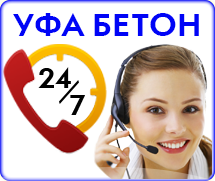 Средняя ЦЕНА качественного БЕТОНА в Уфе за 1 кубот 08 ноября 2017г..С бесплатной доставкой цена куба бетона увеличивается на 200 - 750 руб.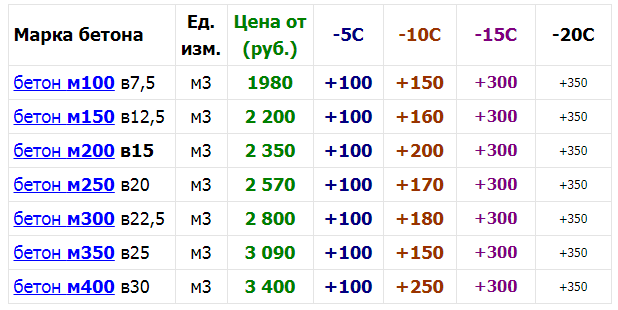 Стоимость доставки 1 миксера по Уфимскому району варьируется от 1 000 руб. до 3 500 руб._____________________________________________________________Заказывайте бетон от производителя с доставкой 24 часаУзнайте минимальную цену за куб бетона с доставкой до вашего объекта по телефонам:Бетон  в Карпово / Жилино................................. 8 (927) 927-03-44Бетон в Иглино /…………...................................8 (927) 347-00-66Бетон в Нагаево / Зинино................................... 8 (927) 96-11-462Бетон в Нижегородке / город, Ленинский р......8 (927) 926-0123Бетон в Черниковке........................................... 8 (937) 3-222-800Бетон в районе Аэропорта................................. 8 (937) 347-0300Бетон в Деме......................................................... 8 (927) 087-25-25Бетон в районе Подымалово .............................8 (927) 08-007-08Единый номер УФА БЕТОН  8 (347) 266-22-77   8-927-236-22-7724 часа                   http://ufabeton.com/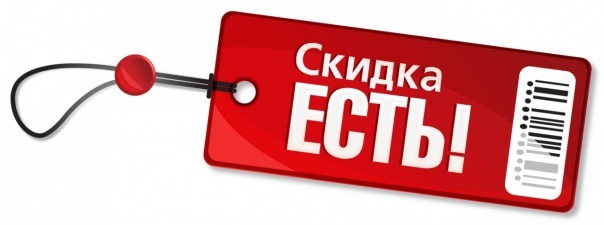 